Ingénieur Génie Civile        2005-2008                   Bureau d’étude Hajjar Bechir,structure et VRD     Monastir,Tunisie          Ingénieur au sein d’un bureau d’étude -Amélioration des acquis en Autocad et Arche.-Réalisations des différents projets dont la liste :*Institut supérieur de biotechnologie de Monastir (2ème tranche)*Institut supérieur des sciences et technologies de l’environnement au technopole de BorjCedria*Extension de bibliothèque et aménagement de la locale animalerie à la faculté de pharmacie de Monastir*Rénovation et embellissement de la porche d’entrée et la clôture de la faculté de pharmacie de Monastir*Construction de la porche d’entrée et de la clôture au technopole de Monastir   2006-2007               Entreprise Mounir Zouari,construction générale :bâtiment_   Sousse,Tunisie     Ingénieur au sein d’une entreprise-Développement des méthodes de métré et des indications des réserves.-Rapprochement du milieu chantier et des ouvriers 2008-2011              Entreprise turque TAV ,construction des aéroports                                                                                         Enfidha,Tunisie    Ingénieur de qualité -Membre du staff de la construction de l’aéroport international Endidha-Hammemet.-Réalisation des RFI’s :request for inspection et des intentions des RFI’s.-Maitrise des conceptions réalisées sur chantier en béton et charpente.  2011-2016             Bureau d’étude de Sondess Zayani,stucture et VRD Kalaa kebira,Tunisie  Ingénieur conseil-Bonne maitrise des projets en bâtiment et surtout en béton armé.-Avoir recours aux outils Excel ,Arche et Robot lors des études.-Réalisation des R+7 et plus et faire leurs suivies  .-Obtention d’un projet d’état :un grand marché central à Sousse.2016…                     BEST CONTROLE,bureau de contrôle en structure,charpente et VRD                                                                           Monastir,Tunisie  Ingénieur de contrôle -Faire les réserves et les approbations des projets en structure, charpente métallique et VRD.-Donner avis sur différents essais de compression, essai granulométrique,densiomètre,compacité ,troxler…-Contrôle des différents projets d’état :béton armé,charpente métallique,VRD,précontraint en fondations superficielles et profondes1986-1992 = Certificat de réussite de la 6ème année primaire                         Ecole primaire : Cité Est à Kalaa Kebira 1992-1999 =Diplôme de baccalauréat                         Lycée Pilote de Sousse 2000-2002 : Certificat d’entrée aux écoles d’ingénieurs                        Ecole préparatoire aux études d’ingénieurs IPEIT à MontFleury à TUNIS2002-2005 = DIPLOME D’INGENIEUR                       Ecole nationale des ingénieurs à Gabes.J’ai étudié la génie civil en général :                                                                                                                                -Construction :Bâtiments                                                                                                                                -Routes et autoroutes                                                                                                                                -Ponts et chaussées                                                                                                                                 -Charpente métallique                                                                                                                                 -Ouvrage maritime2005 = Projet de fin d’étude à la terminale : Conception et calcul d’une école préparatoire à Sidi Bou Zid à Faiedh  en Tunisie.                Il contenait spécialement du béton armé et une salle du sport en charpente métallique.Stages :2003-2004 = Stage ouvrier en société Eltaief.                    Il a duré 1 mois, j’étais rapprochée des ouvriers.2004-2005 = Stage ingénieur dans le bureau d’étude de Belgacem Ben Ataa à Sousse qui est un ingénieur conseil.                   J’ai préparé un petit projet d’une villa.J’ai obtenu un diplôme dans la gestion d’une entreprise CEFE2008J’ai réussi dans l’écrit d’un examen national du conseiller à l’ENA(rang14) Ancienne étudiante à la faculté des Lettres à Sousse : AnglaisLogiciels :Autocad,Word,Excel.Moins Arche et Robot.Langues :           Arabe = Ecrire et parler bien           Français = Ecrire et parler bien           Anglais = Ecrire et parler bien          Allemand = Ecrire et parler faible. J’ai obtenu en bac 18.25/20 mais par faute de pratique j’ai oublié. Centres d’intérêtsMarche, musique, lecture, cuisine, camping …………………………………Sondess ZAYANI198 Rue Ahmed Tlili 4060 Kalaa KebiraTel :+216 50 307 320Mail : sondess_z@yahoo.frtitulaire d’un visa schengen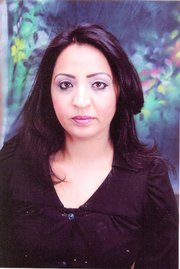 